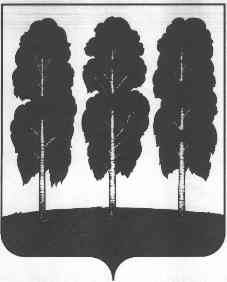        АДМИНИСТРАЦИЯ БЕРЕЗОВСКОГО РАЙОНАХАНТЫ-МАНСИЙСКОГО АВТОНОМНОГО ОКРУГА – ЮГРЫПОСТАНОВЛЕНИЕот 02.12.2022                                                                                                    № 1601пгт. БерезовоВ целях приведения муниципального правового акта администрации Березовского района в соответствие с решением Думы Березовского района  от 26 сентября 2022 года № 145 «О внесении изменений в решение Думы Березовского района от 23 декабря 2021 года № 33 «О бюджете Березовского района на 2022 год и плановый период 2023 и 2024 годов», руководствуясь постановлениями администрации Березовского района от 10.11.2021 № 1306 «О порядке разработки и реализации муниципальных программ Березовского района, порядке оценки эффективности реализации муниципальных программ Березовского района и признании утратившими силу некоторых муниципальных нормативных правовых актов администрации Березовского района»:1. Приложение к постановлению администрации Березовского района от 28.12.2021 № 1576 «О муниципальной программе «Безопасность жизнедеятельности на территории Березовского района» изложить в следующей редакции согласно приложению к настоящему постановлению.2. Опубликовать настоящее постановление в газете «Жизнь Югры» и разместить на официальном веб-сайте органов местного самоуправления Березовского района.3. Настоящее постановление вступает в силу после его официального опубликования. Глава района							                           П.В. АртеевО внесении изменения в   постановление администрации Березовского района от 28 декабря 2021  года № 1576 «О муниципальной программе «Безопасность жизнедеятельности на территории Березовского района» 